МІНІСТЕРСТВО ОСВІТИ І НАУКИ УКРАЇНИХЕРСОНСЬКИЙ ДЕРЖАВНИЙ УНІВЕРСИТЕТФАКУЛЬТЕТ УКРАЇНСЬКОЇ Й ІНОЗЕМНОЇ ФІЛОЛОГІЇ ТА ЖУРНАЛІСТИКИКАФЕДРА НІМЕЦЬКОЇ ТА РОМАНСЬКОЇ ФІЛОЛОГІЇЗАТВЕРДЖЕНОна засіданні кафедри німецької та романської філологіїпротокол № 1а від  05.09. 2022 р.завідувач кафедри 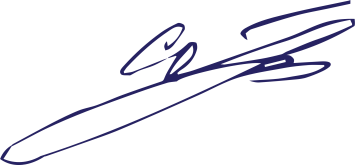                          (доц. Світлана СОЛДАТОВА)СИЛАБУС ОСВІТНЬОЇ КОМПОНЕНТИМетодологія організації лінгвістичних дослідженьОсвітня програма 014.02 Середня освітаСпеціальність 014.022 німецька мова і література  Середня освіта (Мова і література (німецька))Галузь знань 01 Освіта/Педагогіка2 М КУРС Івано-Франківськ, 2022Анотація до курсу: навчальна дисципліна розрахована цикл лекційних та практичних занять, вивчення нових напрямів у царині сучасної лінгвістики, вивчення здобувачами основ ведення та оформлення наукових здобутків, формування наукового апарату дослідження, підготовка та організація наукових досліджень, проектів, підготовка та друк наукової продукції. 2. Мета та цілі курсу: формування у студентів здатностей:- самостійно організовувати та проводити науково-пізнавальну діяльність;- забезпечувати високий фаховий рівень організації та проведення науково-дослідної йінноваційної діяльності;- органічно поєднувати теоретичні положення та емпіричну верифікацію в процесіпрофесійної та науково-пізнавальної діяльності;- опрацьовувати одержані результати, аналізувати й переосмислювати їх, ураховуючисучасні наукові дані.Компетентності та програмні результати навчання: Загальні компетентності:ЗК-1. Здатність спілкуватися державною мовою як усно, так і письмово.ЗК-4. Уміння виявляти, ставити та вирішувати проблеми.ЗК-7. Здатність до абстрактного мислення, аналізу та синтезу.ЗК-8. Навички використання інформаційних і комунікаційних технологій.ЗК-9. Здатність до адаптації та дії в новій ситуації.ЗК-10. Здатність спілкуватися з представниками інших професійних груп різного рівня (з експертами з інших галузей знань/видів економічної діяльності).ЗК-11. Здатність проведення досліджень на належному рівні.ЗК-12. Здатність генерувати нові ідеї (креативність).Фахові компетентності:ФК-6.Здатність професійно застосовувати поглиблені знання з германської філології для вирішення професійних завдань.ФК-9. Здатність ефективно, компетентно й інноваційно організовувати різні форми навчально-виховного процесу у закладах вищої освіти згідно із сучасною методикою навчання іноземних мов та перекладу; здатність розробляти навчально-методичний комплекс дисциплін.Програмні результати навчання:ПРН-1. Оцінювати власну навчальну та  професійну діяльність, будувати і втілювати ефективну стратегію саморозвитку та професійного самовдосконалення; розуміти основні теоретичні дисципліни в обсязі, необхідному для розв’язання професійних дослідних і педагогічних завдань.ПРН-2. Упевнено володіти державною та іноземною мовами для реалізації письмової та усної комунікації, зокрема в ситуаціях професійного й наукового спілкування; презентувати результати досліджень державною та іноземними мовами; вміти вести іноземною мовою бесіду-діалог наукового характеру, користуватися  правилами мовного етикету.ПРН-4. Оцінювати й критично аналізувати соціально, особистісно та професійно значущі проблеми і пропонувати шляхи їх вирішення у складних і непередбачуваних умовах, що потребує застосування нових підходів та прогнозування.ПРН-6. Застосовувати знання про експресивні, емоційні, логічні засоби мови та техніку мовлення для досягнення запланованого прагматичного результату й організації успішної комунікації, зокрема при перекладі.ПРН-12. Дотримуватися правил академічної доброчесності з наголосом на професійну сумлінність та унеможливлення плагіату. ПРН-14. Створювати, аналізувати й редагувати, а також перекладати тексти різних функціональних стилів та жанрів.ПРН-15. Обирати оптимальні дослідницькі підходи й методи для аналізу конкретного лінгвістичного чи літературного матеріалу.ПРН-17.  Планувати, організовувати, здійснювати і презентувати дослідження та/або інноваційні розробки в конкретній філологічній галузі.Обсяг курсу на поточний навчальний рікОзнаки курсуТехнічне й програмне забезпечення/обладнання: ноутбук, проєктор  Політика курсу: відвідування практичних занять (неприпустимість пропусків, запізнень ); правила поведінки на заняттях (активна участь, виконання необхідного мінімуму навчальної роботи) відповіді на питання теоретичного та практичного блоків,  підготовка доповідей, рефератів, презентацій на задану тематику. Захист наукових досліджень, рецензування наукових статей та публікацій.  При організації освітнього процесу в Херсонському державному університеті студенти та викладачі діють відповідно до: Положення про самостійну роботу студентів http://www.kspu.edu/About/DepartmentAndServices/DAcademicServ.aspx); Положення про організацію освітнього процесу (http://www.kspu.edu/About/DepartmentAndServices/DAcademicServ.aspx); Положення про проведення практики студентів (http://www.kspu.edu/About/DepartmentAndServices/DAcademicServ.aspx); Положення про порядок оцінювання знань студентів (http://www.kspu.edu/About/DepartmentAndServices/DAcademicServ.aspx); Положення про академічну доброчесність (http://www.kspu.edu/Information/Academicintegrity.aspx); Положення про кваліфікаційну роботу (проєкт) студента (http://www.kspu.edu/About/Faculty/INaturalScience/MFstud.aspx); Положення про внутрішнє забезпечення якості освіти (http://www.kspu.edu/About/DepartmentAndServices/DMethodics/EduProcess.aspx); Положення про порядок і умови обрання освітніх компонент/навчальних дисциплін за вибором здобувачами вищої освіти   (http://www.kspu.edu/About/DepartmentAndServices/DMethodics/EduProcess.aspx) Схема курсу9. Система оцінювання та вимоги:  участь у роботі впродовж семестру/екзамен/Модуль 1. Теоретичний вступ (загальні аспекти сучасних лінгвістичних досліджень лінгвістики, цілі та завдання курсу).  30 балівМодуль 2. Лінгвістичне дослідження та його специфіка30 балівПідсумковий тест: 40 балівКритерії Вид контролю: поточний.Методи контролю: спостереження за навчальною діяльністю студентів, усне опитування, конспект. Під час роботи у руслі двох модулів студент отримує 60 балів. Підсумковий тест– 40 балів.Загалом – це 100 балів.Контроль знань і умінь студентів (поточний і підсумковий) з дисципліни «Методологія та організація лінгвістичних досліджень» здійснюється згідно з кредитно-трансферною системою організації освітнього процесу. Рейтинг студента із засвоєння дисципліни визначається за 100 бальною шкалою. Він складається з рейтингу з навчальної роботи, для оцінювання якої призначається 60 балів і 40 балів. Критерії оцінювання знань та умінь студентів:Критерії оцінювання знань, умінь та навичок здобувачів вищої освіти для заліку.Відмінно (90-100 балів)Студент має  ґрунтовні  та міцні знання теоретичного матеріалу в заданому обсязі. Володіння теоретичним матеріалом з предмету постійно підкріплює наведенням прикладів, вміє вільно виконувати практичні завдання, передбачені навчальною програмою; досконало опрацьовує матеріал основної та додаткової літератури;  виявляє креативність у розумінні і творчому використанні набутих знань та умінь.Добре (74-89 балів) Студент демонструє повні, систематичні знання із дисципліни, Володіння теоретичним матеріалом предмету  підкріплює наведенням прикладів, успішно виконує практичні завдання, добре засвоює матеріал основної та додаткової літератури, має здатність до самостійного поповнення та оновлення знань.  У відповіді студента наявні незначні  граматичні помилки.Задовільно (60-73 балів) Студент володіє знаннями основного навчального матеріалу в обсязі, достатньому для подальшого навчання і майбутньої фахової діяльності, має поверхову обізнаність з основною і додатковою літературою, передбаченою навчальною програмою; можливі суттєві помилки у виконанні практичних завдань, але студент спроможний усунути їх і пояснити із допомогою викладача.Незадовільно (35-59 балів) Відповідь студента під час відтворення основного програмного матеріалу поверхова, фрагментарна, що зумовлюється початковими уявленнями про предмет вивчення, відсутня обізнаність з додатковою літературою. Виконуючи практичні завдання студент допускає велику кількість помилок, які він не в змозі самостійно виявити і пояснити. Таким чином, оцінка «незадовільно» ставиться студентові, який неспроможний до навчання чи виконання фахової діяльності після закінчення ВНЗ без повторного навчання за програмою відповідної дисципліни. Критерії оцінювання реферату До критеріїв оцінювання реферату належать:новизна проблеми;обґрунтованість вибору обґрунтованість вибору джерельного матеріалу;ступінь розкриття сутності питання;дотримання вимог до оформлення.Новизна тексту: а) актуальність теми дослідження; б)новизна, самостійність при постановці проблеми; формулювання нового аспекту відомої проблеми у встановленні нових зв’язків; и) уміння працювати з дослідженнями, літературою, систематизувати і структурувати матеріал; г) авторська позиція, самостійність оцінок та суджень; д) стильова єдність тексту.Обґрунтованість вибору джерел: оцінка літератури, що використовується, наявність останніх публікацій, останні статистичні дані тощо.Ступінь розкриття сутності питання:а) відповідність плана темі реферату;б) відповідність змісту темі та плану реферату;в) повнота і глибина знань з теми;г) обґрунтованість способів і методів роботи з матеріалом.Дотримання вимог до оформлення:а) вірність оформлення посилань на використану літературу;б) грамотність та культура викладення матеріалу (в тому числі орфографічної, пунктуаційної, стилістичної культури), володіння термінологією; в) дотримання вимог до об’єму реферату. Оцінювання реферату:Відмінно (90-100 балів) ставиться, якщо виконані всі вимоги до написання і захисту реферату: визначена проблема та обоснована її актуальність, зроблено аналіз різних точок зору на проблему, що розглядається та логічно викладена власна позиція, сформульовані висновки, тема розкрита повністю, витримано об’єм; дотримані вимоги до оформлення, надані правильні відповіді на додаткові питання.Добре (74-89 балів) ставиться, якщо всі вимоги до реферату виконані, але є деякі недоліки, а саме – мають місце упущення в оформленні, або відповіді на питання при захисті даються не в повному обсязі, подекуди відсутня логічна послідовність в судженнях; не витриманий об’єм реферату.Задовільно (60-73 балів) ставиться, якщо є суттєві відступи  від вимог – зміст реферату не чітко відповідає темі та плану, не доведено належну повноту та глибину знань даної теми, не повністю дотримані вимоги щодо оформлення реферату, допущено фактичні помилки у змісті реферату, або при відповіді на питання, під час захисту відсутній висновок.Незадовільно (35-59 балів) ставиться, якщо тему не розкрито, має місце суттєве нерозуміння проблеми, відсутнє аналітичне та критичне, логічне мислення.Критерії оцінювання знань, умінь та навичок здобувачів вищої освіти усної відповіді:письмового завдання:10. Список рекомендованих джерел (наскрізна нумерація)Базова література:Арнольд И.В. Основы научных исследований в лингвистике. – М. 1991.Шейко В.М., Кушнаренко Н.М. Організація та методика науково-дослідницької діяльності . – Київ, 2003. – 295 с.Мороз І.В. Структура дипломних, кваліфікаційних робіт та вимоги до їх написання, оформлення і захисту. – К., 1997. –56 с.Лудченко А.А. Основы научных исследований. К.: Знание. 2000. – 114 с.Основы научных исследований: Учебник для тех. вуз./ под. Ред. В.И. Крутова, В.В. Попова. – М.: Высшая школа, 1989. – 400 с.Кузин Ф.А. Магистерские диссертации: Методика написания, правила оформления и порядок зашиты: Практическое пособие  для студентов-магистрантов.  – М.: Ось - 89, 1997. – 304 с.Селіванова О.О. Сучасна лінгвістика. Напрями та проблеми; Полтава: Довкілля., 2008 .- 639 с.Білуха М.Т. Методологія наукових досліджень. – К: АБУ, 2002. – 480 с.Крушельницька О.В. Методологія та організація наукових досліджень: навч.посібник. – К.: Кондор, 2006. – 206 с.Єріна А.М. Методологія наукових досліджень. К.: 2004. – 212 с.Основи методології та організації наукових досліджень навч.посібник для студентів, курсантів, аспірантів, ад’ютантів/за ред. А.Є. Конверського. – К: Центр учбової літератури, 2010. – 352 с.Філіпенко А.С. Основи наукових досліджень. Конспект лекцій: посібник. – К: Академвидав, 2004. – 208 с. Допоміжна література:Введенська Т. Стилістичний аналіз (сучасні зарубіжні методики) / Т. Введенська // Слово і час. – 2001. – № 9. – С. 61–66.Дудик П. С. Методологія, методи й методика стилістики / П. С. Дудик // Стилістика української мови : навч. посібник. – К. : Видавничий центр “Академія”, 2005. – С. 43–46. Болотнова Н. С. Филологический анализ текста : учебн. пособие / Н. С. Болотнова. – М. : Флинта : Наука, 2007. – 520 с.Болотнова Н. С. Коммуникативная стилистика текста : словарь-тезаурус / Н. С. Болотнова. – М. : Флинта : Наука, 2009. – 384 с.Єрмоленко С. Я. Методи стилістичних досліджень / С. Я. Єрмоленко // Українська лінгвостилістика ХХ – початку ХХІ ст. : система понять і бібліографічні джерела / за ред. д-ра філол. наук, проф. С. Я. Єрмоленко. – К. : Грамота, 2007. – С. 13–17. Загнітко А. Методи, методики дослідження сучасного синтаксису / Анатолій Загнітко // Науковий вісник Чернівецького національного університету : зб. наук. праць / наук. ред. Б. І. Бунчук. – Чернівці : Чернівецький національний університет, 2009. – Вип. 475–477 : слов’янська філологія. – С. 207–213.Короткий словник лінгвістичних термінів / за ред. С. Я. Єрмоленко. – К. : Либідь, 2001. – 224 с. Селіванова О. О. Сучасна лінгвістика : термінологічна енциклопедія / О. О. Селіванова. – Полтава : Довкілля. – К., 2006. – 716 с. Селіванова О. Лінгвометодологія – наукова парадигма – епістема / Олена Селіванова // Науковий вісник Чернівецького національного університету : зб. наук. праць / наук. ред. Б. І. Бунчук. – Чернівці : Чернівецький національний університет, 2009. – Вип. 475–477 : слов’янська філологія. – С. 200–206.  Стилистический энциклопедический словарь русского языка / под. ред. М. Н. Кожиной ; члены редколлегии : Е. А. Баженова, М. П. Котюрова, А. П.  Українська мова : Енциклопедія. – К. : Вид-во “Українська енциклопедія ім. М. П. Бажана”, 2000. – 752 с.INTERNET-ресурси:https://www.google.com/url?sa=t&rct=j&q=&esrc=s&source=web&cd=&cad=rja&uact=8&ved=2ahUKEwiKqYOY-N3rAhWGjosKHTT_DQoQFjAFegQIAxAB&url=https%3A%2F%2Fcore.ac.uk%2Fdownload%2Fpdf%2F42972816.pdf&usg=AOvVaw2_lKScPiIi4wdGk7D5THYwhttps://www.google.com/url?sa=t&rct=j&q=&esrc=s&source=web&cd=&cad=rja&uact=8&ved=2ahUKEwiKqYOY-N3rAhWGjosKHTT_DQoQFjAFegQIAxAB&url=https%3A%2F%2Fcore.ac.uk%2Fdownload%2Fpdf%2F42972816.pdf&usg=AOvVaw2_lKScPiIi4wdGk7D5THYwhttps://www.google.com/url?sa=t&rct=j&q=&esrc=s&source=web&cd=&cad=rja&uact=8&ved=2ahUKEwiKqYOY-N3rAhWGjosKHTT_DQoQFjAHegQICBAB&url=http%3A%2F%2Feprints.zu.edu.ua%2F28339%2F1%2Fcopympnd.pdf&usg=AOvVaw0sNR9Cjdr_-aslIW9_QisRhttps://www.google.com/url?sa=t&rct=j&q=&esrc=s&source=web&cd=&cad=rja&uact=8&ved=2ahUKEwiKqYOY-N3rAhWGjosKHTT_DQoQFjAJegQICRAB&url=https%3A%2F%2Fdspace.udpu.edu.ua%2Fbitstream%2F123456789%2F11808%2F1%2F%25D0%259C%25D0%259B%25D0%2594.pdf&usg=AOvVaw11zofNFPFB_WUhpNtDEulshttps://www.google.com/url?sa=t&rct=j&q=&esrc=s&source=web&cd=&cad=rja&uact=8&ved=2ahUKEwiKqYOY-N3rAhWGjosKHTT_DQoQFjAAegQIARAB&url=http%3A%2F%2Fdiscourse.com.ua%2Flekcii%2Fmetodi-lingvistichnih-doslidzhen%2F&usg=AOvVaw1vJi81p8iTu7U_xmH72kLrНазва освітньої компонентиМетодологія та організація лінгвістичних дослідженьВикладач Солдатова Світлана МиколаївнаПосилання на сайтhttp://www.kspu.edu/About/Faculty/IUkrForeignPhilology/ChairGermRomLan/Workprograms.aspx  Контактний тел.(0552)326758E-mail викладача:sn.soldatova@gmail.comГрафік консультаційкожного вівторкаЛекціїПрактичні заняттяСамостійна роботаКількість годин161460Рік викладанняСеместрСпеціальністьКурс (рік навчання)Обов’язковий/вибірковий2М-й3-й035.041 Філологія (германські мови та літератури  (переклад  включно), перша – англійська)                         035.055 Філологія (романські мови та літератури  (переклад включно), перша – французька)                         035.051 Філологія (романські мови та літератури  (переклад включно), перша – іспанська)                         035.043 Філологія (германські мови та літератури  (переклад включно), перша – німецька)035.034 Філологія (германські мови та літератури  (переклад включно), перша – російська)1М-йВибірковаТиждень, дата, годиниТема, план, кількість годин (аудиторної та самостійної)Форма навчального заняттяСписок рекомендованих джерел (за нумерацією розділу 10)ЗавданняМаксимальна кількість балівТема 1 . Теоретичний вступ (загальні аспекти сучасних лінгвістичних досліджень лінгвістики, цілі та завдання курсу). Тема 1 . Теоретичний вступ (загальні аспекти сучасних лінгвістичних досліджень лінгвістики, цілі та завдання курсу). Тема 1 . Теоретичний вступ (загальні аспекти сучасних лінгвістичних досліджень лінгвістики, цілі та завдання курсу). Тема 1 . Теоретичний вступ (загальні аспекти сучасних лінгвістичних досліджень лінгвістики, цілі та завдання курсу). Тема 1 . Теоретичний вступ (загальні аспекти сучасних лінгвістичних досліджень лінгвістики, цілі та завдання курсу). Тема 1 . Теоретичний вступ (загальні аспекти сучасних лінгвістичних досліджень лінгвістики, цілі та завдання курсу). Тиждень Аhttp://www.kspu.edu/forstudent/shedule.aspx  8 годин (аудиторної роботи)15 годин (самостійної роботи)Тема 1.1 Мета та завдання курсу 1.1.Mетодолоrія, основні поняття. 1.2.Поняття про методи наукового пізнання. 1.3.Загальні методи наукового пізнаннялекціяОс. 1,2,7Дод. 2,5,9Самостійно опрацювати теоретичний матеріал, підкріплюючи відповіді ілюстративним матеріалом.2 (присутність + конспект)Тиждень Аhttp://www.kspu.edu/forstudent/shedule.aspx  8 годин (аудиторної роботи)15 годин (самостійної роботи)Тема 1.2.Поняття про методи в лінгвістиці2.1.3агально-наукові теоретичні методи. 2.2.Аналіз та синтез, їх види. 2.3.Дедукція та індукція.лекціяОс. 1,2,7Дод. 2,5,9Самостійно опрацювати теоретичний матеріал, підкріплюючи відповіді ілюстративним матеріалом.2 (присутність + конспект)Тиждень Аhttp://www.kspu.edu/forstudent/shedule.aspx  8 годин (аудиторної роботи)15 годин (самостійної роботи)Тема 1.3.Характеристика лінгвістичних методів дослідження3.1. Поняття про методи моделювання. 3.2.Системний аналіз. 3.3.Iеторичний метод. 3.4.Методи дослідження художнього тексту. 3.5.Характеристика методів концептуальної лінгвістики. лекціяОс. 1,2,7Дод. 2,5,9Самостійно опрацювати теоретичний матеріал, підкріплюючи відповіді ілюстративним матеріалом.2 (присутність + конспект)Тиждень Бhttp://www.kspu.edu/forstudent/shedule.aspx 8 годин (аудиторної роботи)15 годин (самостійної роботи)Тема 1.1 Мета та завдання курсу 1.1. Методолоrія, основні поняття. 1.2.Поняття про методи наукового пізнання. 1.3.Загальні методи наукового пізнанняпрактичніОс. 1,2,7Дод. 2,5,9Самостійно опрацювати теоретичний матеріал, підкріплюючи відповіді ілюстративним матеріалом.5 (+ презентація 5 балів)Тиждень Бhttp://www.kspu.edu/forstudent/shedule.aspx 8 годин (аудиторної роботи)15 годин (самостійної роботи)Тема 1.2.Поняття про методи в лінгвістиці2.1.3araльно-наукові теоретичні методи. 2.2.Аналіз та синтез, їх види. 2.3,Дедукція та індукція.практичніОс. 1,2,7Дод. 2,5,9Самостійно опрацювати теоретичний матеріал, підкріплюючи відповіді ілюстративним матеріалом.5Тиждень Бhttp://www.kspu.edu/forstudent/shedule.aspx 8 годин (аудиторної роботи)15 годин (самостійної роботи)Тема 1.3.Характеристика лінгвістичних методів дослідження3.1.Поняття про методи моделювання. 3.2.Системний аналіз. 3.3.lсторичний метод. 3.4.Методи дослідження художнього тексту. 3.5.Характеристика методів концептуальної лінгвістики.практичніОс. 1,2,7Дод. 2,5,9Самостійно опрацювати теоретичний матеріал, підкріплюючи відповіді ілюстративним матеріалом.5 (+ реферат 4 бали)Тема 2.Лінгвістичне дослідження та його специфікаТема 2.Лінгвістичне дослідження та його специфікаТема 2.Лінгвістичне дослідження та його специфікаТема 2.Лінгвістичне дослідження та його специфікаТема 2.Лінгвістичне дослідження та його специфікаТема 2.Лінгвістичне дослідження та його специфікаТиждень Аhttp://www.kspu.edu/forstudent/shedule.aspx 8 годин (аудиторної роботи)15 годин (самостійної роботи)Тема 2.1.Лінгвістичні основи проведення наукового дослідження  1.1 Поняття актуальності дослідження. 1.2. Визначення об'єкта, предмета, теми дослідження. 1.3. Визначення головних напрямів дослідження та ознайомлення з літературоюлекціяОс. 1,2,7Дод. 2,5,9Самостійно опрацювати теоретичний матеріал, підкріплюючи відповіді ілюстративним матеріалом.2 (присутність + конспект)Тиждень Аhttp://www.kspu.edu/forstudent/shedule.aspx 8 годин (аудиторної роботи)15 годин (самостійної роботи)Тема 2.2.Етапи виконання наукових досліджень2.1. Пошук літературних джерел відповідно до теми і завдань дослідження. 2.2.Bідпрацювання гіпотезі теоретичних передумов дослідження.2.3.Вибір системи методів проведення дослідження. 2.4. Обробка та опис процесу в результаті дослідження.лекціяОс. 1,2,7Дод. 2,5,9Самостійно опрацювати теоретичний матеріал, підкріплюючи відповіді ілюстративним матеріалом.2 (присутність + конспект)Тиждень Аhttp://www.kspu.edu/forstudent/shedule.aspx 8 годин (аудиторної роботи)15 годин (самостійної роботи)Тема 2.3.Методика підготовки наукових друкованих видань3.1. Наукова публікація: поняття, функції, основні види. 3.2. Наукова стаття та вимоги до її оформлення. 3.3.Методика підготовки та оформлення публікацій. 3.4. Техніка написання тексту.лекціяОс. 1,2,7Дод. 2,5,9Самостійно опрацювати теоретичний матеріал, підкріплюючи відповіді ілюстративним матеріалом.2 (присутність + конспект)Тиждень Бhttp://www.kspu.edu/forstudent/shedule.aspx 6 годин (аудиторної роботи)15 годин (самостійної роботи)Тема 2.1.Лінгвістичні основи проведення наукового дослідження  1. Лінгвістичні основи проведення наукового дослідження: Поняття актуальності дослідження. 1.2. Визначення об'єкта, предмета, теми дослідження. 1.3. Визначення головних напрямів дослідження та ознайомлення з лiтературою.практичніОс. 1,2,7Дод. 2,5,9Самостійно опрацювати теоретичний матеріал, підкріплюючи відповіді ілюстративним матеріалом.5 балівТиждень Бhttp://www.kspu.edu/forstudent/shedule.aspx 6 годин (аудиторної роботи)15 годин (самостійної роботи)Тема 2.2.Етапи виконання наукових досліджень2.1. Пошук літературних джерел відповідно до теми і завдань дослідження. 2.2.Bідпрацювання гіпотез і теоретичних передумов дослідження. 2.3.Вибір системи методів проведення дослідження. 2.4. Обробка та опис процесу в результаті дослідження.практичніОс. 1,2,7Дод. 2,5,9Самостійно опрацювати теоретичний матеріал, підкріплюючи відповіді ілюстративним матеріалом.5 (+ презентація 5 балів)Тиждень Бhttp://www.kspu.edu/forstudent/shedule.aspx 6 годин (аудиторної роботи)15 годин (самостійної роботи)Тема 2.3.Методика підготовки наукових друкованих видань.1. Наукова публікація: поняття, функції, основні види. 3.2.Наукова стаття та вимоги до її оформлення. 3.3.Методика підготовки та оформлення публікацій. 3.4. Техніка написання тексту.практичніОс. 1,2,7Дод. 2,5,9Самостійно опрацювати теоретичний матеріал, підкріплюючи відповіді ілюстративним матеріалом.5 (+ реферат 4 бали)Відмінно (90-100 балів)Здобувач має  ґрунтовні  та міцні знання теоретичного матеріалу в заданому обсязі. Володіння теоретичним матеріалом з предмету постійно підкріплює наведенням прикладів, вміє вільно виконувати практичні завдання, передбачені навчальною програмою; досконало опрацьовує матеріал основної та додаткової літератури;  виявляє креативність у розумінні і творчому використанні набутих знань та умінь.Добре (74-89 балів)Здобувач вищої освіти демонструє повні, систематичні знання із дисципліни, Володіння теоретичним матеріалом з предмету  підкріплює наведенням прикладів, успішно виконує практичниі завдання, добре засвоює матеріал основної та додаткової літератури, має здатність до самостійного поповнення та оновлення знань.  У відповіді наявні незначні  граматичні помилки.Задовільно (60-73 балів)Здобувач володіє знаннями основного навчального матеріалу в обсязі, достатньому для подальшого навчання і майбутньої фахової діяльності, має поверхову обізнаність з основною і додатковою літературою, передбаченою навчальною програмою; можливі суттєві помилки у виконанні практичних завдань, але здобувачспроможний усунути їх і пояснити із допомогою викладача.Незадовільно (35-59 балів)Відповідь здобувача вищої освіти під час відтворення основного програмного матеріалу поверхова, фрагментарна, що зумовлюється початковими уявленнями про предмет вивчення, відсутня обізнаність з додатковою літературою. Виконуючи практичні завдання студент допускає велику кількість помилок, які він не в змозі самостійно виявити і пояснити. Таким чином, оцінка «незадовільно» ставиться здобувачеві, який неспроможний до навчання чи виконання фахової діяльності після закінчення ЗВО без повторного навчання за програмою відповідної дисципліни. Відмінно (90-100 балів)робота достатнього обсягу для розкриття теми, що повністю відповідає змісту завдання творчої роботи, має достатню інформативну насиченість, справляє художньо-естетичне враження. Робота має чистий й акуратний зовнішній вигляд.  Побудова змісту твору є логічною і послідовною. Має експозицію, основну частину, містить висновки. Здобувач аргументує свою точку зору, підтверджує її прикладами. Робота виявляє достатній лексичний запас здобувача, яким він користується при написанні твору, містить ідіоматичні звороти, епітети, порівняння, з’єднувальні кліше, різноманітні структури, моделі. У роботі не зроблено жодної помилки. Добре (74-89 балів)робота достатнього обсягу для розкриття теми. Здобувачем недостатньо чітко аргументована власна точка зору. Незначна кількість орфографічних та граматичних помилок, що не заважають розумінню написаного. Використаний достатній словниковий запас, можлива наявність кількох лексичних помилок, які не впливають на адекватність сприйняття тексту. Комунікативний намір письмового висловлювання реалізовано в цілому. Опрацьовано повністю три умови, зазначені в ситуації, четверта умова лише згадана. Незначне порушення правил орфографічного режиму (поля, абзаци), часткове недотримання структури твору (нечітко наведено експозицію, висновки).Задовільно (60-73 балів)робота недостатнього обсягу для розкриття теми. Здобувач розкриває мету і основний зміст завдання в цілому зв’язано, але поверхово розкриває тему творчого завдання. Недостатня інформативна насиченість тексту. Недостатній словниковий запас, наявні лексичні помилки, що заважають адекватному сприйняттю окремих висловлювань. Здобувач недостатньо аргументує свою точку зору, не підтверджує її прикладами. Робота частково структурована за абзацами або не структурована.Незадовільно (35-59 балів)робота недостатнього обсягу для розкриття теми, не повністю відповідає змісту завдання роботи, має посередню інформативну насиченість. Побудова роботи  не відповідає логічній послідовності, не містить експозиції або висновків. Відсутні крилаті вирази, цитати, прислів’я.  Здобувач показує посередній лексичний запас, недостатнє вживання з’єднувальних кліше, слабку різноманітність вжитих структур, моделей. В роботі наявні грубі граматичні помилки. Використання як лексичного, так і граматичного матеріалу не відповідає вимогам фахової програми.    